Learning Activities for Thursday, April 16th Language ArtsI know that Division 8 students love making their own books so today you are going to work on writing a book. Since, you will not have the booklets that I make in class, you will need to make your own. It is probably good to start with 2 or 3 sheets of paper. If you have a stapler, you can staple them together or make holes in them and use string or twist ties to bind your book. Remember, the front cover of your book should have a title, a picture, the name of the author (you) and the illustrator (you). On each page, try to include a detailed picture and a few lines of writing or speech bubbles if you are making a graphic novel. Parents – I have included a link on the Parent Resource page (new!) of this blog that talks about the benefits book making as a writing activity. DanceWarm Up: https://family.gonoodle.com/activities/mood-walkActivity:  https://family.gonoodle.com/activities/lunchCan you make up your own actions to this song?Cool Down: https://family.gonoodle.com/activities/lets-unwindPractice some more dances using Mrs. Jaffer’s YouTube Channel! Click on her blog and look under Primary Dance!http://sd41blogs.ca/jaffers/MathThursday is our math game day, so here is a math game that you may have already tried in our classroom.Shut the Box – this game is a great way to practice your math facts. To start, write the numbers from 1 to 12 on a long, skinny piece of paper. This is a good chance to practice making sure that your numbers are written in the right direction. Your paper should look like this:1	2	3	4	5	6	7	8	9	10	11	12Now, you need two dice and some counters that can cover the numbers (you could use coins, small pieces of paper, jelly beans). Roll the dice. Add your two numbers together. Let’s pretend that you rolled 4 and 5. Find the sum of those numbers. The sum is 9. Now, you can cover any two numbers that have a sum of 9. You could use 4 and 5 but you could also use 1 and 8, 2 and 7, 3 and 6. You could even cover 9 since 9 equals 9. Did I miss any? When you decide which numbers you will choose to make 9, put a counter over each number. I am choosing 3 and 6, so my board will look like this. 1	2	3	4	5	6	7	8	9	10	11	12I am going to roll again. This time, I roll 3 and 2 which has a sum of 5. I can make 5 by adding 2 and 3 or 4 and 1. I can’t use 2 and 3 though because the 3 is already covered so I will use 4 and 1. 1	2	3	4	5	6	7	8	9	10	11	12Next, I roll 3 and 3 which has a sum of 6. Is there any way for me to make 6 on my gameboard. I don’t think so. My turn is over and I still had 8 numbers that were not covered. I will play another time to see if I can do better or I can challenge someone else in my house to play. See if you can cover all of the numbers without getting stumped. Remember, once you can’t make a number with your roll, you need to clear the board and start over. If you would like a video demonstration of the game, click here.Parents – there is a link on the parent information page that gives more information about the value of this game. Note: it is often played with the numbers 1 to 9 rather than 1 to 12. Use your discretion based on your child. Physical EducationI know that many of you are finding ways to stay active in and around your home. Since it is Thursday and you usually have free choice outside on Thursdays, find something active that you can do inside or outside your home. If you have a hula hoop or skipping rope, give that a try. Take a walk or do a workout video with a family member. LibraryPlease see Ms. Lynka’s letter also posted on the daily schedule page for more information about library today.ThemesIn Themes, it is time to start working on your own ‘Who Would Win’ Book. You have seen this in the classroom, at the library, and even at the book sale. To make this book, you will need to pick two animals: one that lives in Canada and one that lives in Africa. 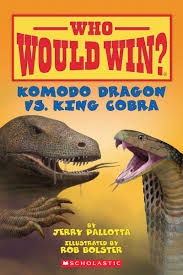 This week, I want you to pick the animal that lives in Canada. Look at this link on Ms. Lynka’s library catalogue page:https://www.canadiangeographic.ca/kids?f=s This link has a good list of Canadian animals. Find one that you like. If you would like to pick a different animal that is not on this list, ask an adult to help you research whether that animal lives in Canada. Can you find information about your animal on the internet or in books at your home? Start learning about your animal. What does it look like? Where does it like to live (in a forest, in the ocean, in a very cold place?), what does it eat? What kinds of questions do you have about your animal? When you pick your animal, send me an e-mail to let me know what you have picked.